План работ по содержанию и ремонту общего имущества многоквартирного дома 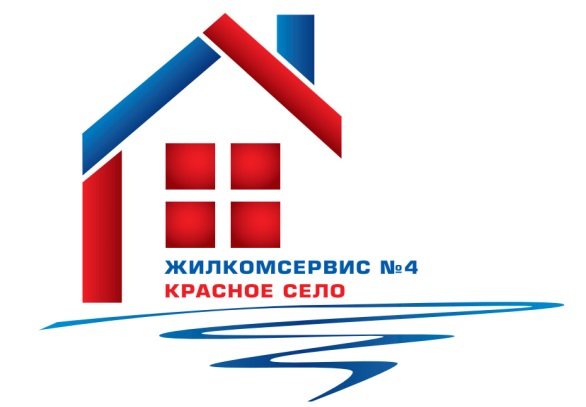 на 2016 годАдрес:                                                                       Красносельское ш., д. 42Дата передачи в управление                                                                        13 мая 2010гОбщая площадь жилых помещений в доме, кв.м.                                              3157,0Год постройки                                                                                                               1968Этажей                                                                                                                                  5Парадных                                                                                                                             7             Количество квартир                                                                                                        70     Меры по снижению расходов на работы (услуги), выполняемые (оказываемые) управляющей организацией:    Одной из основных задач, которые ставит перед собой Управляющая компания ООО «ЖКС №4 Красное село», является снижение расходов на выполняемые/оказываемые работы/услуги. Это достигается за счет следующих мероприятий: -   Наличие хорошо оснащенной производственной базы;-   Хорошо организованная мобильная круглосуточная аварийная служба;- Наличие квалифицированного аттестованного штата технических руководителей высшего и среднего звена;- Знание технических особенностей наших инженерных систем и особенностей эксплуатации каждого конкретного дома;- Удобное для жителей территориальное расположение четырех эксплуатационных участков;-  Основная доля работ выполняется хозяйственным способом;-  Работа с задолженностью населения.№ п/пНаименование работ (услуг)Периодичность работ (услуг)План работ по содержанию общего имущества МКД, руб.№ п/пНаименование работ (услуг)Периодичность работ (услуг)Стоимость работ в годСодержание и ремонт жилого помещения,в т.ч.:1Управление многоквартирным домомежемесячно42 4682Содержание общего имущества в многоквартирном домеежемесячно345 1423Текущий ремонт общего имущества в многоквартирном домеежемесячно182 8284Уборка и санитарно-гигиеническая очистка земельного участкаежемесячно50 74656Содержание и текущий  ремонт внутридомовых инженерных систем газоснабжения (при наличии в составе общего имущества в многоквартирном доме)ежемесячно20 1547Эксплуатация коллективных (общедомовых) приборов учета используемых энергетических ресурсовежемесячно21 2348ИТОГО662 572